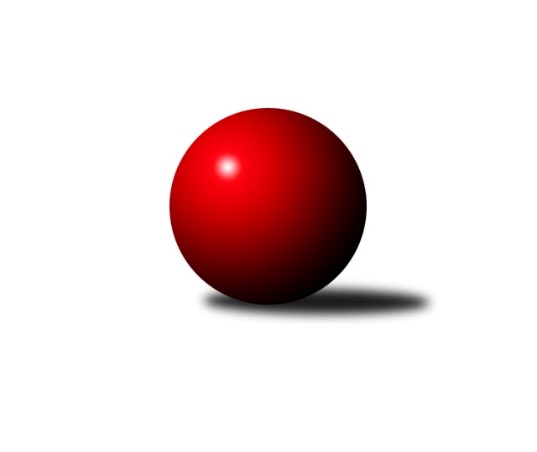 Č.1Ročník 2016/2017	20.5.2024 Bundesliga Opava 2016/2017Statistika 1. kolaTabulka družstev:		družstvo	záp	výh	rem	proh	skore	sety	průměr	body	plné	dorážka	chyby	1.	bufet Pája	1	1	0	0	10 : 0 	(0.0 : 0.0)	1664	2	1664	0	0	2.	Mustangové	1	1	0	0	10 : 0 	(0.0 : 0.0)	1655	2	1655	0	0	3.	Isotra	1	1	0	0	8 : 2 	(0.0 : 0.0)	1673	2	1673	0	0	4.	100 fčel	0	0	0	0	0 : 0 	(0.0 : 0.0)	0	0	0	0	0	5.	Agipp	0	0	0	0	0 : 0 	(0.0 : 0.0)	0	0	0	0	0	6.	Hobes	0	0	0	0	0 : 0 	(0.0 : 0.0)	0	0	0	0	0	7.	Orel Stěbořice	0	0	0	0	0 : 0 	(0.0 : 0.0)	0	0	0	0	0	8.	Pauta	1	0	0	1	2 : 8 	(0.0 : 0.0)	1355	0	1355	0	0	9.	Zrapos	1	0	0	1	0 : 10 	(0.0 : 0.0)	1347	0	1347	0	0	10.	Sako	1	0	0	1	0 : 10 	(0.0 : 0.0)	1323	0	1323	0	0Tabulka doma:		družstvo	záp	výh	rem	proh	skore	sety	průměr	body	maximum	minimum	1.	bufet Pája	1	1	0	0	10 : 0 	(0.0 : 0.0)	1664	2	1664	1664	2.	Mustangové	1	1	0	0	10 : 0 	(0.0 : 0.0)	1655	2	1655	1655	3.	Isotra	1	1	0	0	8 : 2 	(0.0 : 0.0)	1673	2	1673	1673	4.	100 fčel	0	0	0	0	0 : 0 	(0.0 : 0.0)	0	0	0	0	5.	Zrapos	0	0	0	0	0 : 0 	(0.0 : 0.0)	0	0	0	0	6.	Agipp	0	0	0	0	0 : 0 	(0.0 : 0.0)	0	0	0	0	7.	Orel Stěbořice	0	0	0	0	0 : 0 	(0.0 : 0.0)	0	0	0	0	8.	Hobes	0	0	0	0	0 : 0 	(0.0 : 0.0)	0	0	0	0	9.	Sako	0	0	0	0	0 : 0 	(0.0 : 0.0)	0	0	0	0	10.	Pauta	0	0	0	0	0 : 0 	(0.0 : 0.0)	0	0	0	0Tabulka venku:		družstvo	záp	výh	rem	proh	skore	sety	průměr	body	maximum	minimum	1.	Mustangové	0	0	0	0	0 : 0 	(0.0 : 0.0)	0	0	0	0	2.	Isotra	0	0	0	0	0 : 0 	(0.0 : 0.0)	0	0	0	0	3.	100 fčel	0	0	0	0	0 : 0 	(0.0 : 0.0)	0	0	0	0	4.	bufet Pája	0	0	0	0	0 : 0 	(0.0 : 0.0)	0	0	0	0	5.	Agipp	0	0	0	0	0 : 0 	(0.0 : 0.0)	0	0	0	0	6.	Hobes	0	0	0	0	0 : 0 	(0.0 : 0.0)	0	0	0	0	7.	Orel Stěbořice	0	0	0	0	0 : 0 	(0.0 : 0.0)	0	0	0	0	8.	Pauta	1	0	0	1	2 : 8 	(0.0 : 0.0)	1355	0	1355	1355	9.	Zrapos	1	0	0	1	0 : 10 	(0.0 : 0.0)	1347	0	1347	1347	10.	Sako	1	0	0	1	0 : 10 	(0.0 : 0.0)	1323	0	1323	1323Tabulka podzimní části:		družstvo	záp	výh	rem	proh	skore	sety	průměr	body	doma	venku	1.	bufet Pája	1	1	0	0	10 : 0 	(0.0 : 0.0)	1664	2 	1 	0 	0 	0 	0 	0	2.	Mustangové	1	1	0	0	10 : 0 	(0.0 : 0.0)	1655	2 	1 	0 	0 	0 	0 	0	3.	Isotra	1	1	0	0	8 : 2 	(0.0 : 0.0)	1673	2 	1 	0 	0 	0 	0 	0	4.	100 fčel	0	0	0	0	0 : 0 	(0.0 : 0.0)	0	0 	0 	0 	0 	0 	0 	0	5.	Agipp	0	0	0	0	0 : 0 	(0.0 : 0.0)	0	0 	0 	0 	0 	0 	0 	0	6.	Hobes	0	0	0	0	0 : 0 	(0.0 : 0.0)	0	0 	0 	0 	0 	0 	0 	0	7.	Orel Stěbořice	0	0	0	0	0 : 0 	(0.0 : 0.0)	0	0 	0 	0 	0 	0 	0 	0	8.	Pauta	1	0	0	1	2 : 8 	(0.0 : 0.0)	1355	0 	0 	0 	0 	0 	0 	1	9.	Zrapos	1	0	0	1	0 : 10 	(0.0 : 0.0)	1347	0 	0 	0 	0 	0 	0 	1	10.	Sako	1	0	0	1	0 : 10 	(0.0 : 0.0)	1323	0 	0 	0 	0 	0 	0 	1Tabulka jarní části:		družstvo	záp	výh	rem	proh	skore	sety	průměr	body	doma	venku	1.	Zrapos	0	0	0	0	0 : 0 	(0.0 : 0.0)	0	0 	0 	0 	0 	0 	0 	0 	2.	Mustangové	0	0	0	0	0 : 0 	(0.0 : 0.0)	0	0 	0 	0 	0 	0 	0 	0 	3.	Isotra	0	0	0	0	0 : 0 	(0.0 : 0.0)	0	0 	0 	0 	0 	0 	0 	0 	4.	100 fčel	0	0	0	0	0 : 0 	(0.0 : 0.0)	0	0 	0 	0 	0 	0 	0 	0 	5.	Pauta	0	0	0	0	0 : 0 	(0.0 : 0.0)	0	0 	0 	0 	0 	0 	0 	0 	6.	Agipp	0	0	0	0	0 : 0 	(0.0 : 0.0)	0	0 	0 	0 	0 	0 	0 	0 	7.	Orel Stěbořice	0	0	0	0	0 : 0 	(0.0 : 0.0)	0	0 	0 	0 	0 	0 	0 	0 	8.	Hobes	0	0	0	0	0 : 0 	(0.0 : 0.0)	0	0 	0 	0 	0 	0 	0 	0 	9.	Sako	0	0	0	0	0 : 0 	(0.0 : 0.0)	0	0 	0 	0 	0 	0 	0 	0 	10.	bufet Pája	0	0	0	0	0 : 0 	(0.0 : 0.0)	0	0 	0 	0 	0 	0 	0 	0 Zisk bodů pro družstvo:		jméno hráče	družstvo	body	zápasy	v %	dílčí body	sety	v %	1.	Vladimír Kozák 	bufet Pája  	2	/	1	(100%)		/		(%)	2.	Pavel Budík 	Pauta  	2	/	1	(100%)		/		(%)	3.	Barbora Víchová 	Isotra  	2	/	1	(100%)		/		(%)	4.	Dana Lamichová 	Mustangové  	2	/	1	(100%)		/		(%)	5.	Erich Stavař 	Isotra  	2	/	1	(100%)		/		(%)	6.	Zdeněk Chlopčík 	Mustangové  	2	/	1	(100%)		/		(%)	7.	Pavel Martinec 	Mustangové  	2	/	1	(100%)		/		(%)	8.	Roman Škrobánek 	bufet Pája  	2	/	1	(100%)		/		(%)	9.	Tomáš Valíček 	bufet Pája  	2	/	1	(100%)		/		(%)	10.	Josef Matušek 	bufet Pája  	2	/	1	(100%)		/		(%)	11.	Aleš Staněk 	Isotra  	2	/	1	(100%)		/		(%)	12.	Rudolf Tvrdoň 	Mustangové  	2	/	1	(100%)		/		(%)	13.	Petr Wirkotch 	Zrapos  	0	/	1	(0%)		/		(%)	14.	Zuzana Siberová 	Zrapos  	0	/	1	(0%)		/		(%)	15.	Pavel Vašek 	Isotra  	0	/	1	(0%)		/		(%)	16.	Vilibald Marker 	Sako  	0	/	1	(0%)		/		(%)	17.	Šárka Bainová 	Sako  	0	/	1	(0%)		/		(%)	18.	Jiří Breksa 	Pauta  	0	/	1	(0%)		/		(%)	19.	Žofia Škropeková 	Zrapos  	0	/	1	(0%)		/		(%)	20.	Lenka Nevřelová 	Pauta  	0	/	1	(0%)		/		(%)	21.	Jan Salich 	Sako  	0	/	1	(0%)		/		(%)	22.	Petr Mrkvička 	Zrapos  	0	/	1	(0%)		/		(%)	23.	Miroslav Toman 	Pauta  	0	/	1	(0%)		/		(%)	24.	Marta Špačková 	Sako  	0	/	1	(0%)		/		(%)Průměry na kuželnách:		kuželna	průměr	plné	dorážka	chyby	výkon na hráče	1.	HB, 1-4	1549	1549	0	0.0	(387.4)Nejlepší výkony na kuželnách:HB, 1-4100 fčel 	1816	1. kolo	Aleš Staněk 	Isotra 	493	1. koloIsotra 	1673	1. kolo	Petr Bracek ml. 	100 fčel 	465	1. kolobufet Pája 	1664	1. kolo	Martin Orálek 	100 fčel 	464	1. koloMustangové 	1655	1. kolo	Milan Jahn 	100 fčel 	455	1. koloOrel Stěbořice 	1606	1. kolo	Josef Matušek 	bufet Pája 	445	1. koloHobes 	1593	1. kolo	Dana Lamichová 	Mustangové 	433	1. koloAgipp	1465	1. kolo	Michal Blažek 	100 fčel 	432	1. koloPauta 	1355	1. kolo	Jindřich Hanel 	Orel Stěbořice 	430	1. koloZrapos 	1347	1. kolo	Patrik Martinek 	Orel Stěbořice 	428	1. koloSako 	1323	1. kolo	Zdeněk Chlopčík 	Mustangové 	427	1. koloČetnost výsledků:	8 : 2	2x	10 : 0	2x	0 : 10	1x